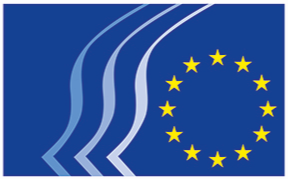 Kumitat Ekonomiku u Soċjali EwropewBrussell, 17 ta' Ġunju 2019L-Opinjonijiet li ġejjin ġew adottati fis-sessjoni plenarja tal-15 u s-16 ta’ Mejju 2019:Unjoni Ekonomika u Monetarja, Koeżjoni Ekonomika u SoċjaliECO/487It-tisħiħ tal-kooperazzjoni amministrattiva għall-ġlieda kontra l-frodi tal-VAT (kummerċ elettroniku)Relatur:	Krister ANDERSSON (Grupp ta’ Min Iħaddem – SE)Referenza:		COM(2018) 813 final – 2018/0413 (CNS)					EESC-2019-00105-00-00-ACPunti ewleninIl-KESEjappoġġja l-objettiv tal-Kummissjoni li tistabbilixxi kollaborazzjoni operattiva avvanzata bejn l-awtoritajiet tat-taxxa fir-rigward tal-frodi tal-VAT fis-settur tal-kummerċ elettroniku abbażi ta’ dispożizzjonijiet leġislattivi ċari;jirrakkomanda li r-reazzjoni tal-awtoritajiet pubbliċi għal forom sofistikati ta’ frodi tal-VAT titjieb b’mod kontinwu fir-rigward tal-effettività tal-infurzar (bl-użu ta’ teknoloġiji xierqa bħal, pereżempju, intelliġenza artifiċjali) u f’termini ta’ kooperazzjoni bejn l-awtoritajiet nazzjonali involuti;jenfasizza l-ħtieġa li d-derogi u l-limitazzjonijiet għad-dispożizzjonijiet tal-GDPR jinżammu limitati u mmirati lejn l-objettiv definit b’mod strett tal-ġlieda kontra l-frodi tal-VAT. Bħala eċċezzjonijiet speċifiċi għar-regoli ġenerali u obbligatorji li jipproteġu d-data personali u l-privatezza individwali, tali derogi għandhom jiġu interpretati b’mod strett u b’attenzjoni mill-infurzaturi tal-liġi;jitlob li l-Kummissjoni tiggarantixxi, fit-tħaddim ta’ kuljum tas-sistema fil-ġejjieni, implimentazzjoni sħiħa u effettiva tas-salvagwardji kollha għal-libertajiet fundamentali inkorporati fil-proposta, biex b’hekk jintlaħaq bilanċ xieraq bejn l-infurzar robust tar-regoli tal-VAT u l-protezzjoni neċessarja tad-drittijiet individwali u l-libertajiet fundamentali.Kuntatt: 	Jüri Soosaar	(Tel.: 00 32 2 546 97 40 – indirizz elettroniku: Juri.Soosaar@eesc.europa.eu)ECO/488VAT - ċerti rekwiżiti għall-fornituri ta' servizz ta' pagamentRelatur:	Krister ANDERSSON (Grupp ta’ Min Iħaddem – SE)Referenzi:	COM(2018) 812 final – 2018/0412(CNS) 			COM(2018) 819 final – 2018/0415(CNS) 			EESC-2019-00106-00-00-ACPunti ewleninIl-KESEjappoġġja l-objettiv tal-Kummissjoni li tintroduċi aktar regoli li jiżguraw il-proporzjonalità u jsaħħu ċ-ċertezza legali għan-negozjanti li joperaw interfaċċi elettroniċi, li jiffaċilitaw il-provvista ta’ prodotti lill-konsumaturi fl-UE, speċjalment meta jiġu trattati bħala fornituri; jappoġġja wkoll l-iskop tal-Kummissjoni li tiġi stabbilita kooperazzjoni regolari mal-fornituri tal-pagamenti abbażi ta’ dispożizzjonijiet leġislattivi ċari. Ir-riżultati promettenti mistennija wara l-implimentazzjoni tal-miżuri l-ġodda se jiżguraw aktar riżorsi għall-baġits nazzjonali u tal-UE, kif ukoll kundizzjonijiet ekwi u simplifikati għan-negozji li jimxu mar-regolamenti tat-taxxa;jinnota li l-approċċ regolatorju adottat mill-Kummissjoni huwa konsistenti mal-prinċipju tas-sussidjarjetà, peress li l-frodi tal-VAT fil-kummerċ elettroniku hija komuni għall-Istati Membri kollha u li l-leġislazzjoni Ewropea hija l-aktar għodda effiċjenti biex tappoġġja b’mod effettiv lill-Istati Membri fil-kisba tal-informazzjoni meħtieġa biex jikkontrollaw il-provvisti transkonfinali tal-VAT; jenfasizza bil-qawwa l-importanza li jiġu rispettati bis-sħiħ id-dispożizzjonijiet tal-GDPR u l-ħtieġa li jiġi limitat l-użu tad-data għall-għan uniku u strettament limitat tal-ġlieda kontra l-frodi tal-VAT b’mod li jkun kosteffiċjenti u aċċettabbli għall-pubbliku inġenerali;jirrakkomanda li l-Kummissjoni twettaq investimenti adegwati f’assi fiżiċi u fl-IT sabiex tiżgura sistema ta’ repożitorju ċentrali funzjonali, filwaqt li jinnota li l-ispejjeż stmati tal-proġett jistgħu jiġu koperti faċilment u malajr mir-riżultati mistennija f’termini ta’ tnaqqis tal-frodi tal-VAT u tad-diskrepanza tal-VAT.Kuntatt:	Jüri Soosaar 				(Tel.: 00 32 2 546 97 40 – indirizz elettroniku: Juri.Soosaar@eesc.europa.eu)IS-SUQ UNIKU, IL-PRODUZZJONI U L-KONSUMINT/875Il-kontribut tal-intrapriżi tal-ekonomija soċjali għal Ewropa aktar koeżiva u demokratikaRelatur: 	Alain COHEUR (Grupp Diversità Ewropa – BE)Referenza:	Opinjoni esploratorja			EESC-2018-05559-00-00-ACPunti ewleninIl-KESEjappella biex l-Istati Membri u l-Kummissjoni Ewropea (KE) jirrikonoxxu l-kontribut tal-intrapriżi tal-ekonomija soċjali fl-iżvilupp ta’ ċittadinanza attiva u fil-ġid komuni, kif ukoll fil-promozzjoni ta’ mudell soċjali Ewropew u fil-ħolqien ta' identità Ewropea;ifakkar li huwa essenzjali li l-intrapriżi tal-ekonomija soċjali jiġu promossi permezz ta' politiki pubbliċi ambizzjużi u trasversali u permezz ta' Pjan ta' Azzjoni Ewropew għall-ekonomija soċjali; ifakkar fil-ħtieġa li jsiru iktar riċerki biex wieħed jifhem l-iskop u l-mekkaniżmi li permezz tagħhom l-intrapriżi tal-ekonomija soċjali jikkontribwixxu għat-tisħiħ tal-koeżjoni soċjali, tad-demokrazija u jagħtu spinta lill-ekonomija.Kuntatt:	Marie-Laurence Drillon	(Tel.: 00 32 2 546 83 20 – indirizz elettroniku: marie-laurence.drillon@eesc.europa.eu)INT/876Komunikazzjoni dwar is-Suq UnikuRelatur: 	Gonçalo LOBO XAVIER (Grupp ta’ Min Iħaddem – PT)Korelatur:	Juan MENDOZA CASTRO (Grupp tal-Ħaddiema – ES)Referenza:	COM(2018) 772 final			EESC-2018-05252-00-00-ACPunti ewleninIl-KESEjilqa’ b’sodisfazzjon il-messaġġ b’saħħtu tal-Kummissjoni dwar it-tisħiħ tas-Suq Uniku u l-ħtieġa ta’ impenn mill-Istati Membri u ċ-ċittadini kollha;jitlob Suq Uniku li għandu jiġi pperċepit bħala opportunità biex jiġu affermati mill-ġdid il-valuri Ewropej, id-drittijiet fundamentali u d-dmirijiet biex jinkisbu l-progress u l-benesseri għall-Istati Membri u ċ-ċittadini kollha;jenfasizza wkoll ir-rwol kruċjali tas-Suq Uniku bħala għodda biex tissaħħaħ strateġija industrijali Ewropea aktar ambizzjuża b’għanijiet ċari għall-2030;itenni t-talba tiegħu biex tiġi żviluppata d-dimensjoni soċjali tal-Unjoni Ewropea; iqis bħala xieraq li jiġu implimentati politiki soċjali;jaqbel mal-Kummissjoni li l-GDPR huwa essenzjali biex tiġi żgurata l-fiduċja fis-Suq Uniku fir-rigward tad-data personali iżda jinħtieġ li jittieħdu miżuri addizzjonali għal qafas aħjar, ċar u faċli għall-utent biex jiġu evitati piżijiet u interpretazzjonijiet ħżiena bla bżonn;jilqa’ l-progress ċar fit-trasformazzjoni tal-Mekkaniżmu Ewropew ta’ Stabbiltà (MES) f’Fond Monetarju Ewropew.Kuntatt:	Claudia Drewes-Wran	(Tel.: 00 32 2 546 80 67 – indirizz elettroniku: claudia.drewes-wran@eesc.europa.eu)INT/877Pjan Ikkoordinat dwar l-Intelliġenza ArtifiċjaliRelatur: 	Tellervo KYLÄ-HARAKKA-RUONALA (Grupp ta’ Min Iħaddem – FI)Referenza:	COM(2018) 795 final			EESC-2018-05386-00-00-ACPunti ewleninIl-KESEjenfasizza li l-iżvilupp u l-adozzjoni tal-IA għandhom ikunu inklużivi fir-rigward tal-atturi tas-soċjetà ċivili, inklużi l-intrapriżi, il-ħaddiema u l-konsumaturi;japprova l-inizjattivi biex jiġi allokat aktar finanzjament għall-innovazzjoni, l-infrastruttura, l-edukazzjoni u t-taħriġ relatati mal-IA, permezz ta’ strumenti ta’ finanzjament tal-UE;jappella għal ambjent kummerċjali favorevoli inkluż qafas ta’ politika u regolatorju abilitanti u stabbli li jistimula l-innovazzjoni u l-investiment tal-IA;iħeġġeġ l-iffaċilitar tal-aċċess għad-data pubblika u jitlob li jkun hemm kundizzjonijiet ta’ appoġġ għall-istabbiliment ta’ pjattaformi diġitali Ewropej;iħeġġeġ lill-Istati Membri jadattaw is-sistemi edukattivi tagħhom għad-domanda ġdida għall-ħiliet, liema ħaġa titlob riformi mill-iskejjel tal-primarja sal-università;jissuġġerixxi li l-UE tadotta l-qafas ta’ żvilupp sostenibbli bħala approċċ gwida għal żviluppi futuri tal-IA.Kuntatt:	Alice Tétu	(Tel.: 00 32 2 546 82 86 – indirizz elettroniku: Alice.Tetu@eesc.europa.eu)	L-AGRIKOLTURA, L-IŻVILUPP RURALI U L-AMBJENTNAT/758Komunikazzjoni li taġġorna l-Istrateġija dwar il-Bijoekonomija tal-2012Relatur:	Mindaugas MACIULEVIČIUS (Grupp Diversità Ewropa – LT)Korelatur:	Udo HEMMERLING (Grupp ta’ Min Iħaddem – DE)Referenza:		COM(2018) 673 final				EESC-2018-06204-00-00-ACPunti ewleninJeżisti sens ta' urġenza globali: l-isfidi globali bħat-tibdil fil-klima u t-tkabbir tal-popolazzoni madwar id-dinja kollha qed jitolbuna li, bħala kwistjoni ta' urġenza, insibu sostituti għall-fjuwils fossili u nużaw il-bijoriżorsi b'mod aktar effiċjenti. L-agrikoltura u s-settur ibbażat fuq il-foresti huma produtturi ewlenin tal-bijomassa għal użi oħra għajr l-ikel jew l-għalf u bħala tali huma kontributuri importanti għall-bijoekonomija. Ktajjen tal-valur ġodda joffru opportunitajiet addizzjonali għall-attivitajiet fl-ekonomija rurali biex issir bidla minn ekonomija bbażata fuq il-fjuwils fossili għal ekonomija b'bażi bijoloġika.F'dan l-isfond, għarfien aħjar tal-konsum tagħna tal-bijoriżorsi jrid jingħata prijorità f'konformità mal-objettivi klimatiċi tal-Ftehim ta' Pariġi. Lil hinn mill-kisba ta’ fehim aħjar, jeħtieġ li l-attivitajiet tal-bijoekonomija jinvolvu lill-konsumaturi permezz ta’ pariri u informazzjoni regolari, sabiex jiġu ffaċilitati l-bidliet meħtieġa u titwitta t-triq għall-introduzzjoni ta’ miżuri ta’ ħolqien tas-suq biex tingħata spinta akbar lill-fiduċja tal-konsumaturi u l-użu ta’ bijoprodotti li huma magħmula fl-UE min-naħa tax-xerrejja pubbliċi.Jeżistu opportunitajiet għall-bijodiversità, l-industrija, l-iżvilupp ekonomiku u l-impjiegi. Il-KESE jilqa’ l-aġġornament tal-Istrateġija tal-2012 dwar il-Bijoekonomija li huwa pass importanti fid-direzzjoni t-tajba. Hemm domanda globali għal bijoprodotti sostenibbli u effiċjenti fir-riżorsi. Madankollu, minkejja l-progress sinifikanti li sar fil-verżjoni l-ġdida, xi wħud mill-miżuri inklużi għad iridu jiġu implimentati:li jiġu stabbiliti servizzi ta' konsulenza jew ta' pariri individwali u flessibbli;il-kooperazzjoni pubblika-privata għandha tagħti attenzjoni xierqa lill-produtturi primarji. Dan il-mudell jista' jiġi appoġġjat b'firxa ta' miżuri u strumenti skont il-Politika Agrikola Komuni (PAK);l-inkorporazzjoni tal-attivitajiet tar-riċerka, tal-innovazzjoni u tal-bijoekonomija fi strateġija fit-tul se tiffaċilita l-appoġġ għall-iżvilupp u għar-replikazzjoni;it-tkomplija tal-edukazzjoni u t-taħriġ tal-ħaddiema u tal-produtturi primarji hija kruċjali;il-promozzjoni tal-ekonomija ċirkolari u r-rabtiet intersettorjali u territorjali fl-UE u lil hinn minnha;l-Istati Membri kollha għandhom jintegraw strateġija komprensiva dwar il-bijoekonomija fil-politiki u fil-programmi tagħhom;l-UE għandha tagħmel kull sforz għal sistema globali tal-prezzijiet għall-emissjonijiet tal-karbonju.Ir-rispett tal-prinċipji tas-sostenibbiltà huwa essenzjali għal bijoekonomija “ġdida”, u għandhom jiġu kkonservati r-riżorsi naturali sabiex jinżammu produttivi. F’dan ir-rigward, il-Bijoekonomija għandha ssegwi kriterji ta’ sostenibbiltà. Sabiex jiġu evitati distorsjonijiet għall-iżvantaġġ tal-ambjent, l-ekonomija u s-soċjetà, l-istess regoli għandhom japplikaw għall-bijomassa mill-Unjoni Ewropea u minn barra l-pajjiż.Kuntatt:	Laura Broomfield 	(Tel.: 00 32 2 546 82 58– indirizz elettroniku: Laura.Broomfield@eesc.europa.eu)NAT/772Sistema globali tal-ġbir tad-data għad-data dwar il-konsum taż-żejt tal-fjuwil mill-bastimentiRelatur:	Constantine CATSAMBIS (Grupp ta’ Min Iħaddem – EL)Referenza:		COM(2019) 38 final - 2019/0017(COD)				EESC-2019-01686-00-00-ACPunti ewleninIl-KESE jqis li l-allinjament parzjali propost ser iwassal għal rekwiżiti ta’ monitoraġġ u rappurtar doppji, onerużi u mhux effettivi, peress li l-obbligi ta’ rappurtar għadhom taħt żewġ sistemi differenti: sistema reġjonali (ir-Regolament MVR tal-UE) u oħra globali (OMI tan-NU). B’riżultat ta’ dan, il-bastimenti se jkollhom jissodisfaw ir-rekwiżiti ta’ monitoraġġ u ta’ rappurtar kemm tar-Regolament tal-UE kif ukoll tas-Sistema globali tal-Ġbir tad-Data tal-OMI tan-NU. Il-mudelli tar-rappurtar tal-UE u tal-OMI tan-NU huma differenti, u dan iżid l-ammont ta’ xogħol, il-piż amministrattiv u l-ispejjeż għall-ekwipaġġ tal-bastimenti u t-trasport marittimu.Allinjament sħiħ tar-Regolament MRV tal-UE mal-OMI tan-NU ma jservix biss l-għan li tinħoloq bażi tad-data affidabbli u unifikata internazzjonalment għall-emissjonijiet tas-CO2 tal-bastimenti, iżda jkun ukoll konformi mal-aġenda għal regolamentazzjoni aħjar tal-Kummissjoni Ewropea, li għandha l-għan ta’ regolamentazzjoni mmirata sabiex tilħaq l-għanijiet tagħha u tkun ta’ benefiċċju għall-ekonomija Ewropea bi spiża minima. Se jiżgura wkoll kundizzjonijiet ekwivalenti ta’ kompetizzjoni fil-livell internazzjonali għall-flotta Ewropea.Kuntatt:	Conrad Ganslandt	(Tel.: 00 32 2 546 82 75 – indirizz elettroniku: Conrad.Ganslandt@eesc.europa.eu)	IX-XOGĦOL, L-AFFARIJIET SOĊJALI U Ċ-ĊITTADINANZASOC/610Kwistjonijiet dwar l-ugwaljanza bejn il-ġeneriRelatur:	Indrė VAREIKYTĖ (Grupp Diversità Ewropa – LT)Referenza:	Opinjoni fuq inizjattiva proprjaEESC-2018-04753-00-00-ACPunti ewleninIl-KESEjemmen li l-UE u l-Istati Membri tagħha għandhom jagħmlu kull sforz biex jiksbu l-SDG 5 dwar l-ugwaljanza bejn il-ġeneri sal-2030. Għalhekk, huwa jitlob li jkun hemm strateġija tal-UE integrata u ambizzjuża ta' ħames snin fir-rigward tal-ugwaljanza bejn il-ġeneri, li tkopri t-terminu li jmiss tal-Kummissjoni u tal-PE, u impenn qawwi favur l-ugwaljanza bejn il-ġeneri mill-istituzzjonijiet tal-UE, il-gvernijiet, is-soċjetà ċivili u s-settur privat biex jindirizzaw b'mod olistiku l-aspetti kollha tal-ugwaljanza b'mod effettiv fl-istess ħin u b'miżuri ta' impatt ugwali;jitlob li l-ugwaljanza bejn il-ġeneri tibqa' għan awtonomu fl-oqfsa finanzjarji futuri, b'impenn ċar lejn l-ugwaljanza bejn il-ġeneri u l-integrazzjoni tal-perspettiva tal-ġeneri u l-inklużjoni ta' indikaturi tal-ġeneri, valutazzjoni tal-impatt tal-ġeneri u bbaġitjar tal-ġeneri fil-programmi u l-oqsma ta' politika kollha;jistieden lill-Kunsill ikompli bl-isforzi tiegħu u jipproċedi bid-diskussjoni fir-rigward tad-Direttiva dwar in-Nisa fuq il-Bordijiet u jappella wkoll li l-industrija tassumi rwol ewlieni u żżid il-parteċipazzjoni tan-nisa f’pożizzjonijiet għoljin tat-teħid ta’ deċiżjonijiet;jappella lill-Kummissjoni Ewropea sabiex tniedi pakkett dwar is-servizzi ta’ kura ħalli tingħata spinta lill-implimentazzjoni tal-Pilastru Ewropew tad-Drittijiet Soċjali u biex tirrevedi l-miri ta’ Barċellona dwar il-kura tat-tfal;jikkundanna l-forom kollha ta' vjolenza fuq in-nisa u jħeġġeġ lill-Istati Membri li għadhom ma rratifikawx il-Konvenzjoni ta’ Istanbul biex iqisu mill-ġdid il-pożizzjoni tagħhom;jipproponi li jiġi stabbilit fond legali ta' emerġenza fil-livell tal-UE, li jipprovdi appoġġ lill-organizzazzjonijiet tas-soċjetà ċivili li jikkontestaw il-leġislazzjoni nazzjonali jew lokali li tikser id-drittijiet tan-nisa fil-qrati;jistieden lill-Kunsill jirrevedi l-linji gwida tiegħu għall-ħatra tal-membri tal-KESE u jirrakkomanda li l-Istati Membri jressqu membri fuq bażi ta' parità bejn il-ġeneri. Il-Kumitat se jagħmel ħiltu biex jiżgura l-ugwaljanza bejn il-ġeneri fl-operazzjonijiet tiegħu, jintegra l-ugwaljanza bejn il-ġeneri fil-proċessi ta' ħidma kollha tiegħu u jistabbilixxi grupp ta' segwitu sabiex ifassal linji gwida adegwati.Kuntatt: 	Judite Berkemeier	(Tel.: 00 32 2 546 98 97 – indirizz elettroniku: mariajudite.berkemeier@eesc.europa.eu)SOC/611Il-filantropija Ewropea: potenzjal mhux sfruttatRelatur:	Petru Sorin DANDEA (Grupp tal-Ħaddiema – RO)Referenza:	Opinjoni esploratorjaEESC-2018-05416-00-00-ACPunti ewleninIl-KESE jirrikonoxxi bis-sħiħ il-valur miżjud komplementari u innovattiv li l-filantropija tista’ tagħti lill-koeżjoni soċjali billi tagħti spinta lill-valuri komuni u tagħmel lis-soċjetà tagħna aktar reżiljenti. Il-Kumitat jirrakkomanda li l-Istati Membri jirrikonoxxu l-filantropija bħala mod kif jintwerew l-impenn u l-wegħdiet soċjetali, jinħoloq spazju għall-filantropija u jkun hemm kuntatt ma’ atturi filantropiċi b’inizjattivi leġislattivi jew mhux leġislattivi adegwati. Il-KESE jappella lill-Istati Membri biex jistabbilixxu ambjent favorevoli għall-filantropija f’konformità mal-libertajiet u d-drittijiet fundamentali tal-UE, li jinkoraġġixxu azzjoni filantropika u taċ-ċittadini, biex il-privat jagħti donazzjoni għal kawżi ta’ benefiċċju pubbliku u l-ħolqien ta’ organizzazzjonijiet filantropiċi, kif ukoll jiżguraw li l-miżuri tas-sigurtà nazzjonali u tal-UE jkunu bbażati fuq ir-riskju, proporzjonati u bbażati fuq l-evidenza iżda wkoll jippromovu t-trasparenza f’azzjoni filantropika.Il-Kumitat jemmen li l-Istati Membri għandhom isaħħu s-sistemi tal-protezzjoni soċjali. Dan ser itejjeb il-komplementarjetà u l-kapaċità tal-organizzazzjonijiet filantropiċi biex jissodisfaw il-ħtiġijiet reali tal-aktar nies vulnerabbli u biex jindirizzaw kwistjonijiet li mhumiex totalment koperti mill-istituzzjonijiet pubbliċi jew mis-settur privat. Peress li l-fluss liberu tal-kapital huwa fil-qalba tas-suq uniku tal-UE, il-KESE jqis li l-iżgurar tal-applikazzjoni legali u prattika ta’ din il-libertà fundamentali flimkien mal-prinċipju ta’ nondiskriminazzjoni biex jiġu ffaċilitati l-għoti u l-investimenti filantropiċi transkonfinali għandhom ikunu prijorità għall-UE u l-Istati Membri. Għandhom jitqiesu wkoll forom ġuridiċi sovranazzjonali biex jiġi ffaċilitat l-involviment filantropiku.L-UE tista’ tisfrutta l-impatt tar-riżorsi privati għall-ġid komuni billi tintroduċi strumenti finanzjarji, pereżempju permezz tal-programm Invest EU 2018, li jaġixxu bħala katalist għall-għoti konġunt mal-filantropija, jistimula l-investimenti konġunti u aktar investimenti b’impatt soċjali kif ukoll jipprovdi għodod ta’ garanzija biex jitnaqqsu r-riskji finanzjarji ta’ investimenti relatati mal-missjonijiet minn organizzazzjonijiet filantropiċi. Għandha tiffaċilita wkoll l-involviment fl-innovazzjoni soċjali.Kuntatt: 	Valeria Atzori	(Tel.: 00 32 2 546 87 74 – indirizz elettroniku: valeria.atzori@eesc.europa.eu)	KUMMISSJONI KONSULTATTIVA DWAR IL-BIDLIET INDUSTRIJALICCMI/165It-tibdil ekonomiku, teknoloġiku u soċjali tas-servizzi avvanzati tas-saħħa għall-anzjaniRelatur:	Marian KRZAKLEWSKI (Grupp tal-Ħaddiema – PL)Korelatur: 	Jean-Pierre HABER (Kategorija 1 – FR)Referenza:	Opinjoni fuq inizjattiva proprjaEESC-2018-04518-00-00-ACPunti ewleninMinħabba l-firxa wiesgħa ta’ attivitajiet tas-servizzi personali għall-anzjani, dawn is-servizzi mhumiex ikkunsidrati bħala settur ekonomiku koerenti fi ħdan l-UE. Għalhekk għandha tiġi kkunsidrata definizzjoni legali ġenerali tas-servizzi personali għall-anzjani fl-UE.Il-KESE jirrakkomanda li d-dritt għat-tixjiħ fid-dinjità jiġi rikonoxxut bħala dritt fundamentali tal-bniedem. Il-KESE jirrakkomanda li l-politiki tad-djar u l-politiki tat-tixjiħ jiffokaw fuq skemi innovattivi ta’ akkomodazzjoni (bħal appartamenti modulari, akkomodazzjoni fi grupp, akkomodazzjoni interġenerazzjonali u inklużiva, eċċ.) li jibbenefikaw minn programm ta’ għajnuna speċifika mill-Fondi Strutturali Ewropej. L-UE għandha tikkunsidra l-ħolqien ta’ pjattaforma li tikkoordina l-attivitajiet tal-osservatorji tat-tixjiħ, responsabbli, fost affarijiet oħra, għal proposti ta’ taħriġ kontinwu u t-tixrid tal-prattika tajba billi tiġi żviluppata bażi tad-data pubblika tal-aqwa prodotti, apparat, tagħmir u arkitetturi li jagħmlu l-ħajja ta’ kuljum tal-anzjani aktar sikura.Il-KESE jappella għal użu aħjar tal-innovazzjonijiet fit-teknoloġija diġitali mill-partijiet interessati kollha fis-settur soċjali u tas-saħħa: it-telemediċina, is-sensuri, il-mappa klinika u l-fajls mediċi kompjuterizzati, l-awtomatizzazzjoni fid-djar u, b’mod aktar ġenerali, l-implimentazzjoni ta’ tekniki ta’ intelliġenza artifiċjali fil-qasam tal-anzjani.Huwa jixtieq li l-innovazzjoni tiġi stimulata billi jintemmu l-frammentazzjoni tas-suq u l-approċċi korporattivi li huma ostakli tekniċi reali. Huwa jiġbed l-attenzjoni għan-nuqqas ta’ standards u ċertifikazzjoni Ewropej għall-materjali u t-tagħmir intiżi għall-anzjani.Il-KESE jappella għal mutwalizzazzjoni fl-użu ta’ għodod teknoloġiċi ġodda li joħorġu mill-qasam diġitali biex tistimula suq reali li jkopri l-ħtiġijiet tal-anzjani u biex issostni l-investiment fl-Ewropa.It-taħriġ professjonali tas-settur għandu jkun appoġġjat bil-qawwa.Kuntatt:	Amelia Muñoz Cabezón	(Tel.: 00 32 2 546 8373 – indirizz elettroniku: Amelia.Munoz.Cabezon@eesc.europa.eu)CCMI/166Ix-xogħol bl-asbestos fir-rinnovazzjoni tal-enerġijaRelatur:	Aurel Laurenţiu PLOSCEANU (Grupp ta’ Min Iħaddem – RO)Korelatur: 	Enrico GIBELLIERI (Kategorija 2 – IT)Referenza:		Opinjoni fuq inizjattiva proprjaEESC-2018-04791-00-00-AC Punti ewleninIl-KESE jilqa’ r-reviżjoni ambizzjuża tad-Direttiva dwar ir-Rendiment tal-Bini fl-Użu tal-Enerġija (EPBD), iżda jirrikonoxxi wkoll il-periklu konsiderevoli kkawżat mill-asbestos. Il-KESE jqis li huwa neċessarju li jinħolqu sinerġiji mat-tneħħija ta’ sustanzi perikolużi matul ir-rinnovazzjoni tal-enerġija.Il-Kummissjoni Ewropea għandha tfittex kollaborazzjoni mal-Organizzazzjoni Internazzjonali tax-Xogħol (ILO) u mal-Organizzazzjoni Dinjija tas-Saħħa (WHO) billi tuża l-programmi preċedenti tal-ILO/tad-WHO. L-Aġenzija Ewropea għas-Sigurtà u s-Saħħa fuq il-Post tax-Xogħol u l-Kummissjoni Ewropea għandhom jappoġġjaw b’mod konġunt tali azzjoni fl-UE.Il-Kummissjoni Ewropea għandha tippromovi b’mod attiv approċċ taċ-ċiklu tal-ħajja fir-rigward tad-disinn tal-bini u l-materjali ta’ kostruzzjoni fid-dawl tar-riċiklaġġ u l-użu ta’ tmiem iċ-ċiklu kif ukoll l-għan tal-UE li toħloq ekonomija ċirkolari.L-Istati Membri għandhom jiżviluppaw reġistri u jagħmlu s-sustanzi perikolużi komponent ewlieni ta’ kwalunkwe passaport ta’ rinnovazzjoni tal-bini eżistenti jew meta jiżviluppaw oħrajn ġodda.Huwa essenzjali li l-Istati Membri jfasslu l-istrateġiji ta’ rinnovazzjoni fit-tul tagħhom fid-dawl tal-perikli inerenti tal-asbestos u ta’ sustanzi perikolużi oħra.L-Istati Membri jeħtiġilhom jiżguraw li l-kriterji relatati mal-appoġġ finanzjarju għar-rinnovazzjoni tal-enerġija, bħat-tnaqqis jew is-sussidji tat-taxxa, jiġu ddefiniti b’mod espliċitu b’mod li jippermettu lis-sidien tad-djar ineħħu kompletament is-sustanzi perikolużi matul ir-rinnovazzjoni.L-Istati Membri jeħtiġilhom jiżguraw li l-kriterji relatati mal-appoġġ finanzjarju għar-rinnovazzjoni tal-enerġija, bħat-tnaqqis jew is-sussidji tat-taxxa, jiġu ddefiniti b’mod espliċitu b’mod li jippermettu lis-sidien tad-djar ineħħu kompletament is-sustanzi perikolużi matul ir-rinnovazzjoni.Kuntatt:	Adam Plezer	(Tel.: 00 32 2 546 8628 – indirizz elettroniku: Adam.Plezer@eesc.europa.eu)____________SESSJONI PLENARJA 
 
15 U 16 TA’ MEJJU 2019 
 
SINTEŻI TAL-OPINJONIJIET ADOTTATIDan id-dokument huwa disponibbli bil-lingwi uffiċjali mis-sit web tal-Kumitat fl-indirizz li ġej:http://www.eesc.europa.eu/mt/our-work/opinions-information-reports/plenary-session-summariesL-Opinjonijiet elenkati jistgħu jiġu kkonsultati onlajn billi tintuża l-magna tat-tiftix tal-Kumitat:http://dm.eesc.europa.eu/EESCDocumentSearch/Pages/opinionssearch.aspx